Урок литературного чтения в 3-м классе по теме "С.А. Есенин "Я покинул родимый дом…"Тип урока: Урок изучения нового произведения.Тема: С.А. Есенин «Я покинул родимый дом..»Цель:-Продолжить знакомство учащихся с своеобразием лирики С. Есенина(тема малой родины).-Учить понимать основное настроение стихотворения. Формировать умение понимать изобразительно – выразительные средства языка и их роль в художественном произведении. Обогащать активный словарь учащихся. Совершенствовать выразительность чтения.-Развивать поэтический вкус, образное мышление учащихся.-Воспитывать любовь к Родине, природе, эмоциональную и интеллектуальную отзывчивость.Оборудование: портрет поэта, компьютерная презентация, книжная выставка, выставка детских рисунков, словарь настроений, индивидуальные таблицы для анализа текста стихотворения, модели обложек изученных произведений, картинки с изображением клёна для каждого ученика и 1 на доске.Учебник: Л.А. Ефросинина. Литературное чтение: 3 класс: Учебник для учащихся общеобразовательных учреждений: в 2ч.Ч.2.-4-е изд., перераб. – М.: Вентана – Граф», 2006. (Начальная школа XXI века).Ход урокаI. Организационный момент.                                                                                                Прозвенел звонок для нас.
Все зашли спокойно в класс,
Встали все у парт красиво,
Поздоровались учтив 
Тихо сели, спинки прямо.
И урок пора начать нам . Эмоциональная мотивация.– Ребята, улыбнитесь друг к другу. Пожелайте удачи на уроке. (кивок головой).                                  -  Начинаем урок. Литературное чтение, как никакой другой урок, даёт возможность понять друг друга и получить от урока эстетическое наслаждение. Надеюсь на плодотворную работу. В добрый путь!  Он посвящен творчеству известного вам русского поэта – Сергея Есенина.                    У великих людей одна дата жизни – дата рождения их неповторимого таланта. Из далёких 20-х годов 20 века шагнул в наши дни и дальше – в будущее удивительный человек и поэт Сергей Есенин.В этом имени слово "есень", 
Осень, ясень, осенний цвет. 
Что-то есть в нем от русских песен - 
Поднебесье, тихие веси, 
Сень берез и синь-рассвет. 
Что-то есть в нём и от весенней грусти, 
Юности и чистоты… 
Только скажут - " Сергей Есенин " 
Всей России встают черты:Поэт прожил на земле до обидного мало – всего три десятилетия. Он писал, что его песня отзовется и останется в людских сердцах. Постараемся и мы увидеть, услышать, прочувствовать мир, созданный поэтом.

-Вспомним немного о самом авторе. 
Работа в группах над деформированными предложениями.

1 группа

1. поэт, С.А. Есенин, народный, русский

2. в 1925 году, родился, в 1895 году, умер , он

3. под, родился, Рязанью, Есенин, Константиново, в, селе, и, выросПервый учащийся выступает (наизусть): Сергей Есенин родился в 1895 году в семье крестьянина в селе Константиново Рязанской области. Когда Сереже было 3 года, его взяли на воспитание дед с бабушкой, Среди мальчишек всегда был коноводом и большим драчуном и ходил всегда в царапинах”. А дед радовался и говорил: “Он так крепче будет”.Целые дни летом проводил мальчик на воле. Он любил бескрайние поля и луга своего родного села, радовался и белой березке и душистой черемухе, любил цветы, животных…2 группа

1.лет, деду, отдан, с, воспитание, двух, на

2.детство, берегу, красивой, русской, реки, Оки, на , его прошло
3.девяти, начал, с, лет, писать, стихи
2. Второй учащийся выступает (наизусть).   Бабушка и дед  сыграли большую роль в становлении Сергея Есенина. Дед сам  был грамотным, мудрым  человеком, В 5 лет он научил внука читать..  А бабушка рассказывала  вечерами Сереже сказки, а он любил переделывать некоторые сказки с плохим концом на свой лад. Бабушка сумела передать внуку всю прелесть народной речи. Он всегда с любовью вспоминал свои детские годы..Третий учащийся (наизусть).В 1908 году Сережу определяют в церковно-учительскую школу в маленьком городке Спас-Клепиках. Школу он закончил с похвальной грамотой. Свои первые стихи он сочинил в девять лет. Уже тогда стихи Сережи Есенина выделялись особой красотой. 
3 группа

в , уехал , лет , 17 , в  , Москву первое , « Берёза» , стихотворение , которое , напечатали
называют, Есенина, сердцем, России, поэтическим

любил, поэт, и, природу, воспел, родную, в, ее, стихах, своих. -А какое стихотворение о природе мы с вами читали?Улыбнулись сонные берёзки, Растрепали шёлковые косыКакие изобразительно- выразительные средства языка использовал поэт?                    ( таблички на доске)Эпитет – художественное определение, придающее выражению образность и эмоциональность. Употребление эпитетов делает нашу речь более выразительной, более точной, яркой, красочной.(Олицетворение – это наделение неживых предметов разнообразными чувствами, мыслями, поступками, речью)Метафора – перенос названия с одного предмета на другой на основании их сходства (по цвету, форме, объему, назначению)II. Проверка д/з.– Какая модель обложки соответствует тому произведению, которое было вашим домашним заданием? Почему, объясните.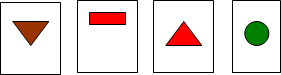 Д: Стихотворения С. Есенина о Родине.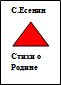 1 слайд– Какое настроение автора вы почувствовали при изучении данных отрывков?( Восторженное, ликующее, воспевающее.)– Какие чувства возникли в вашем сердце? Дети дома нарисовали иллюстрации к изученным отрывкам стихотворений С. Есенина о Родине. Главное условие – передать свои настроения, личные переживания от знакомства с лирикой поэта.– Ребята, с каким настроением вы рисовали рисунки?(ответы детей)2 слайд– Прочитайте эти отрывки наизусть и постарайтесь передать эти чувства.– Какие слова поэта говорят о его любви к Родине?( «Я скажу: «Не надо рая, дайте Родину мою»)– Что имел в виду Есенин, произнося слово Родина?( природа, Русь, Россия, Отечество, родной край, семья, друзья.)(Родина – место, где человек родился и вырос: город, село, а также страна, гражданином которой он является.
Родина – Отечество, родная сторона. 
Родина – это дом, в котором мы живём. Это место, где ты родился и вырос. Родина – это и наши предки, наши мамы, папы, дедушки и бабушки, подарившие нам жизнь и имя.) .III. Сообщение темы и цели урока.– Семья, дом, природа, Родина для Есенина неразделимы. И сегодня мы ещё раз в этом убедимся.– Ребята, сегодня мы с вами продолжим знакомство с лирикой замечательного русского поэта – Сергея Александровича Есенина.– Отталкиваясь от темы урока, сформулируйте его цель.3 слайдПознакомиться…
Совершенствовать умения…
Развивать умения…IV. Изучение нового материала.1. Эмоциональная подготовка к восприятию текста.- Семнадцатилетним юношей Есенин оставил родительский дом в селе Константиново, держа путь на Москву, но навсегда, где бы ни жил он, поэт сохранил светлые воспоминания о днях, проведенных под отчим кровом.Возвращался в «низкий дом с голубыми ставнями», на знакомую деревенскую улицу.- “Чувство Родины основное в моем творчестве”, - писал Сергей Есенин. Родина… С детства знакомое и близкое слово. С чего же она начинается? Какие у вас возникают смысловые ассоциации, когда вы слышите слово “Родина”? 
( “Родина”, “мама”, “семья”, “дом”, “природа”, “река”, “любовь”, “забота”, “Отчество”, “Россия”).                                                                                                                                                                                        – Для Есенина привязанность к Родине, означает, прежде всего, привязанность к её природе, малой родине, народной жизни. Удивительно слово «дом». Произносишь его, и на душе становится тепло. Вспоминаются лица родных тебе людей. В родительском доме тебя всегда любят и ждут. И даже если ты свил своё гнездо, то для родителей ты – ребёнок К сожалению родителей, дети вырастаю и покидают родительский дом, но всё равно, пусть ненадолго, возвращаются, чтобы восполнить силы.Эмоциональный настрой детей с помощью творческого задания. (Прогнозирование)– Вы рассказали о своих настроениях, а как вы думаете, какое настроение хотел передать поэт, назвав своё стихотворение «Я покинул родимый дом…» ?(дети высказывают свои предположения)Установка на восприятие текста.– Давайте вслушаемся в есенинские стихи и постараемся почувствовать то настроение, которое хотел передать поэт.2. Первичное чтение стихотворения учителем под музыку.(После чтения учитель выдерживает паузу.)– Какое настроение хотел передать автор?( Стихотворение проникнуто тихой любовью к родному дому, к родной природе. Настроение грустное, печальное, тоскливое.)(Ученики пользуются словарём настроений)– О чём это стихотворение?( Лирический герой покинул дом, родителей.)Физкультминутка  Осторожно ветер за калитку вышел, (поднять руки вверх, опустить)
Постучал в окошко, (постучать кулачками по парте)
Пробежал по крыше, (перебирать пальчиками по парте)
Покачал тихонько ветками черёмух (помахать руками вправо, влево)
Пожурил за что-то воробьёв знакомых (погрозить пальчиком)
И, расправив гордо молодые крылья, (взмахи руками)
Полетел куда-то вперемешку с пылью.– Ребята! Вам не показалась знакомой напевность и мелодичность этого стихотворения? Да, ребята, это стихотворение С. Есенина.4, 5 слайд3. Словарная работа.Березняк – берёзовый лес, роща.Пурга – сильная вьюга, снежная буря.4. Самостоятельное чтение «про себя».– Обратите внимание какие картины рисует поэт? Из каких образов они складываются?(Дети самостоятельное читают текст «про себя», отмечая карандашом начало каждой новой картины.)– Какие картины предстают после чтения этого стихотворения?( голубая Русь, березняк на пруду, луна, старый клён.)6 слайд5. Исследование текста ( анализ лирического произведения).– Какое настроение лирического героя передано с помощью этих картин?– Предлагаю вести исследовательскую работу одновременно с работой в таблице, которая лежит у каждого на парте.(Анализ текста проводится одновременно с работой в таблице. Таблица распечатана для каждого учащегося. Вычитывается каждая строфа, определяется её ведущее настроение, а затем ученики ищут те выразительные средства, которые создают это настроение, и выписывают их в таблицу.)7 слайдКоллективная работа. - Наша речь полна величья, гордой простоты ,
В ней прекрасных слов богатство, сила красоты.
Потому поэта слушай, будь прилежен впредь,
Чтоб могучей русской речью, хорошо владеть!1 строфа.– Каким настроением проникнута первая строфа?(Грустное, герой покинул родимый дом.)– Какой видит поэт Русь?(Голубая Русь, воспевает Русь.)– Синий и голубой цвета – любимые цвета поэта, они усиливают в пейзажных описаниях ощущение необъятности просторов. Поэт часто любил повторять: «Россия… Какое красивое слово! И роса, и сила, и синее что-то.»(Использует эпитет – голубая, красивая Русь.)– Как вы понимаете выражение «в три звезды»? Вечер, ночь ещё не наступила, на небе только три звезды.)– Ребята, в этом стихотворении есть слова, которые придумал сам поэт и употребляет в своих стихотворениях – теплит, яблонный.«Теплит матери старой грусть» – хранит– Образ природы помогает утешить грусть матери.(Используются глаголы для создания грустного настроения: покинул, оставил.)– Какое средство выразительности использует поэт?(Использует эпитет – голубая, красивая Русь; олицетворение «березняк теплит».)2 строфа.– Каким настроением окрашена вторая строфа?(Продолжается настроение предыдущей строфы, можно уточнить - тихое, тоскливое, герой тоскует по отцу, прервана родственная связь.)– Как вы считаете, почему луна распласталась «золотой лягушкой»?( Золотой – цвет луны жёлтой; лягушка – обитатель водоёма.)«золотой лягушкой» – метафора.– Какое средство выразительности использует поэт, описывая бороду отца?( Сравнение.)– В каком значении употребляет автор глагол пролилась?( Появилась.)( «седина пролилась», «луна распласталась») – олицетворение.Гимнастика для глазРабота в парахДети анализируют третью и четвёртую строфу в парах.3 строфа.Каким настроением проникнута третья строфа?( Настроение героя становится более беспокойным и тревожным. Это передаётся восклицательным предложением в первой строке (Я не скоро, не скоро вернусь!), одушевлённым пейзажем с помощью олицетворения: «Долго петь и звенеть пурге.»)– Каким настроением проникнут образ клёна?( Затаённая грусть одиночества.)С. Е. Есенин, описывая старый клён, наделяет его человеческими чувствами и поступками (стережёт голубую Русь) Поэт уподобляет себя клёну, образ «старого клёна на одной ноге».– Природу России Есенин всегда воспринимал чутким сердцем человека, очеловечивал её.– Пурга   подразумевается не как погодное явление, а большой тревожный промежуток времени, жизни. Возможно ещё много времени пройдёт пока поэт вернётся на Родину.4 строфа.– Каким настроением окрашена четвёртая строфа?(Печальное, герой вдали от Родины, он одинок, сравнивает себя с одиноким и старым клёном («Головой на меня похож». )– Что за дождь может падать с листьев?(Роса, капельки дождя, а может быть и листопад)– Ребята, слова  есть радость в нём тем» – люди, которые живут на своей Родине, на своей родной стороне.Вывод.– Так какое настроение хотел передать поэт, назвав своё стихотворение «Я покинул родимый дом…»?(Лирический герой покинул дом, прервана родственная связь. Поэтому ведущим настроением стихотворения является грусть, тоска.)8 слайдОбобщение о герое есенинского стихотворения.– Герой Есенина переживает такое настроение. Что можно сказать о таком человеке?(У этого человека глубокие, сильные чувства к своей малой родине, к своей « голубой Руси». Он предан своей Родине.)– Как можно назвать такого человека?      (Патриот, гражданин))– Ребята, преданность и любовь к своему Отечеству, к своему народу, называется патриотизм, а человек, проникнутый патриотизмом – патриот.9 слайд10 слайд6. Работа над выразительностью чтения стихотворения.– Вот теперь, когда мы так много поняли и заметили, нам нужно определить:-темп чтения (быстрый, медленный);-громкость чтения (пониженная, повышенная).– Выбрать верную интонацию для чтения вслух этого стихотворения (восхищённая или грустная).-Ребята, обязательно обратите внимание на те слова и выражения, которые были вписаны в таблице. Они являются главными носителями лирического настроения и потому должны быть интонационно выделены при чтении.– Как: быстро или неторопливо, громко или не очень громко, чтобы передать чувства автора.Д: Будем читать неторопливо, не очень громко – печально, в конце громче – тревожное переживание героя.– Обратите внимание на знаки препинания.– Я думаю, что теперь вы сможете прочитать выразительно текст стихотворения.Постановка дыханияРитмические упражнения – «вдох – выдох» (выдох дольше, через рот, через нос)11 слайдУпражнение 2.– Распределяйте правильное дыхание, произнося звуки.12 слайдУпражнение 3. «Потуши свечи» (отдельно каждую, все сразу).13 слайдИндивидуальное выразительное чтение стихотворения по желанию детей.(Дети аплодисментами оценивают ответы детей)V. Итог урока.14 слайдПознакомились…Совершенствовали умения…Развивали умения…15 слайдVI Рефлексия.- Понравилось ли вам работать на сегодняшнем уроке? Если да, то прикрепите кленовый листок на веточки клёна на доске, если на уроке для вас было скучно, неинтересно, то прикрепите листок под рисунком клёна.– Что вам запомнилось в уроке больше всего?  – Я могу похвалить себя и своих одноклассников за ….- Ребята, вы сегодня хорошо поработали, и мне бы хотелось на память о нашем уроке, о Сергее Есенине подарить каждому из вас этот маленький рисунок клёна. Я верю, что каждый из вас будет любить свою великую и малую Родину, так как Есенин.Какие чувства испытывает герой?
В одну колонку выпиши названия настроения, а в другую – слова, создающие это настроение.Какие чувства испытывает герой?
В одну колонку выпиши названия настроения, а в другую – слова, создающие это настроение.1 строфа.
воспевающее и ...Я __________ родимый дом,
Голубую __________ Русь.
В три звезды березняк над прудом
__________ матери старой грусть.2 строфа.
...  Золотою лягушкой луна
__________ на тихой воде.
Словно __________ цвет, седина
У отца __________ в бороде.3 строфа.
...Я __________ , не скоро __________!
Долго __________ и __________ пурге.
__________ голубую Русь
Старый __________ на одной ноге.4 строфа.
... И я __________ , есть радость в нём
__________ , кто листьев дождь,
Оттого, что тот старый __________
Головой на __________ похож.Слова-подсказки: воспевающее и грустное, тихое и тоскливое, беспокойное и тревожное, печальное.Слова-подсказки: воспевающее и грустное, тихое и тоскливое, беспокойное и тревожное, печальное.